Covid-19 Workplace Risk Assessment                                                                                   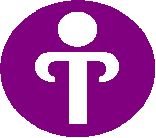 Premises:  The Pearson Centre for Young PeopleUnderstanding your level of riskThe level of risk is decided by looking at the likelihood of injury/illness and the severity of the resulting consequences.  The table below is used to determine each perceived risk and the severity of any consequences that may occur.It is advised that risks identified will require an action appropriate to the risk.  Guidance is noted below for reference;High Risk 		Action immediatelyMedium Risk 		Action within 2 monthsLow Risk		Re-assess at next review Task:Carrying out routine activities in the workplaceAssessment Number:Assessor(s):Wendy KaneAssessment Date:14.07.2020Assessment Review Date:12.08.2020Signed:                                                   On behalf of the TrusteesItemRisksPersons at RiskExisting Control MeasuresLevel of RiskLevel of RiskLevel of RiskFurther Action RequiredStep 1Step 2Step 3HighMedLowStep 401Transmission of Covid-19 in the workplaceAll employees; volunteers; usersHygiene in the workplaceHandwashing facilities available Soap and hot water available at each handwash basinSignage in place reminding employees to wash hands before and after breaks and at regularly intervals and the 20-second hand wash guidance.Hand sanitiser to be used before entering the washroom areas and after leaving.1 person at a time in the toilets.Working from homeWorking from home adopted where possibleWorking from CentreSocial Distancing when moving in the workplace and on journeys to workArrival times staggered to reduce contact at reception areasBike racks available so that  employees can use bikes rather than public transportOne-way flow in place at entrance and exit points to the buildingDesk locations are maintained at a 2metre distance from colleagues, if not screens installed between the twoHandwashing and sanitiser available at entrance pointsJob and equipment rotation have been reduced One-way walkways have been introduced throughout the buildingLifts have been designated as being for the sole use of mobility impaired colleagues only.Internal corridors and walkways have been subject to distance control markings.IPads will be sanitised after being used by each individual.Computers in IT Suite to be sanitised after each individual use.Deliveries to be left in bike shed.Face masks to be worn by all adults on entering the building.  Once they are in their group room they can be removed, subject to the group leader agreeing.Face visors or face coverings to be worn by all permanent staff and volunteers whilst they are in The Centre.  Also to be worn by all users over the age of 11 years. User group leaders to maintain a record of all session attendees as per Track and Trace GuidelinesSocial Distancing when using workstations and desks.Desk /Workstation layouts have been amended to allow 2 metre distanceFloor tape or markings are in place to maintain 2m distanceScreens installed to control contact at desks where 2m distance has not been possibleConsistent pairing measures have been implemented where colleagues must undertake 2 person working tasks that cannot be re-designedHot desking not adoptedClean desk policy implemented to reduce personal items and other items on desksNo sharing of stationery, pens, pencils etc.Controlling risks at meetingsRemote meeting software used to avoid face to face meetings where possibleOnly essential participants will attend face to face meetings2 metre distance rules implemented at face to face meetingsHand sanitiser provided in meeting roomsMeetings held outdoors or in well ventilated meeting rooms where possibleFloor markings in place in meeting rooms to maintain 2 metre distanceControlling risks in common areas and canteensStaggered lunch times adopted to reduce staff numbers in common areasOutside areas used for breaks where possibleAdditional common areas created in other areas of the building Protective screening in place at reception areasSeating in common areas has been reconfigured to maintain social distanceStaff are encouraged to stay on site during working hours and breaks and should only leave site if it is essential.Social distance marking in other common areas such as toilets, showers , locker rooms, changing rooms etcStaff may use their cars to sit in to take breaks.Refreshments to be made by individuals for themselves onlyIndividuals to provide their own cutlery, crockery etc.No food preparation in the kitchen – only food heating in the microwave.Max 3 people at a time in the kitchen area but must be socially distanced at all times.Additional control risk for holiday clubEquipment to be personalised for each day and disinfected at the end of the day.Sports equipment to be disinfected after each session.  Equipment not to be shared outside of bubble.Members to remain in allocated rooms.If anyone comes down with symptoms of COVID-19 they will be taken to the ‘isolation’ room until a responsible adult is available to collect them.Temperatures to be taken of all paid staff, volunteers and children attending holiday club on entry to The Centre.Front door to be kept locked once all children and young people have arrived.  No one else allowed in the building, except in an emergency, so as to not break the bubbles.Emergency SituationsDuring a genuine emergency , i.e. accident, fire or break-in, employees do not have to remain at a 2m distance in response if it would be unsafe to do so.Colleagues involved in the provision of assistance to others in an emergency ensure they sanitise hands immediately afterwards.Direct contact i.e. employees passing items to each other has been minimisedFirst AidVisor, apron and gloves to be worn when dealing with bodily fluids.10Undertake weekly temperature checks of hot water taps to ensure supply is maintained.Daily and weekly Covid-19 compliance checks to be adopted02Employees entering the premises with Covid-19All EmployeesAll employees have been issued with the companies HR procedure relating to their duty should they have any of the pre-defined symptoms of Covid-19503Employees exposed to Covid-19 because of contact with visitors and contractors entering the premises.Employees and visitors to the siteVisitors are encouraged to complete their tasks via remote connection if possible.Visitor numbers to be minimised to essential visitors onlyVisitors/contractors work schedules are revised to reduce possible engagement with employees.A record is maintained of all visitors to siteVisitors are informed of the sites Covid-19 management controls prior to entry to site.5Distribute the companies Covid-19 management plan to all contractors.04Cleaning of the workplaceBefore re-openingVentilation systems are adequately functioning.Air conditioning systems are well maintained. Recommendations have been followed as suggested by HVAC engineersDuring business operationsFrequent cleaning of work areas and all equipment using usual disinfectant cleaning productsFrequent cleaning of objects and surfaces that are touched regularly such as door handles, printers, stair handrails, common area items etcClearing workspaces and removing waste and belongings from the work area at the end of the shiftUse of handwashing, sanitation facilities and toiletsHandwashing signage and good hand hygiene practice signage is available in toilets and washrooms.Hand sanitiser and/or soap is available in washroomsToilet/shower room cleaning is carried out regularly through the day and recordedCleaning is enhance in busy periodsPaper towels are available as an alternative to hand dryers.10Ensure that the cleaning regime is documentedCleaning after a known case of Covid-19 will follow government guidancehttps://www.gov.uk/government/publications/covid-19-decontamination-in-non-healthcare-settings/covid-19-decontamination-in-non-healthcare-settings LIKELIHOODSEVERITYSEVERITYSEVERITYSEVERITYSEVERITYSEVERITYLikelihood of injury/illnessratingSeverity of injury/illnessratingLIKELIHOOD54321LIKELIHOOD5252015105Very Likely5Death/Fatal Illness5LIKELIHOOD420161284Likely4Major Injury/Disability4LIKELIHOOD31512963Possible3Lost Time Injury3LIKELIHOOD2108642Unlikely2First Aid Treatment2LIKELIHOOD154321Very Unlikely1Non-Treatment Injury1